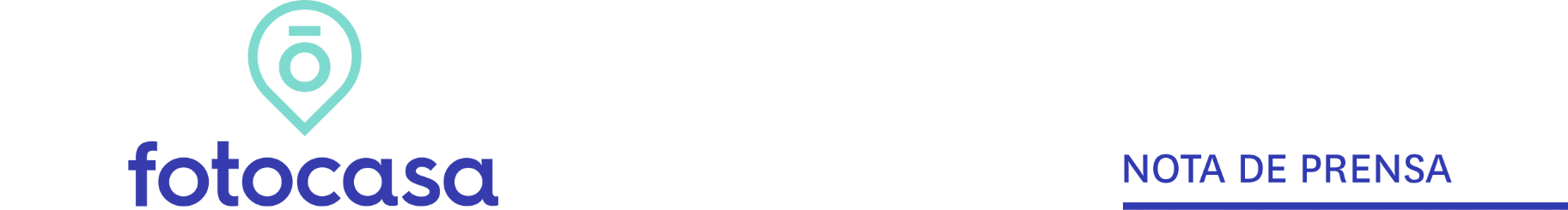 SEGUNDO TRIMESTRE 2023: PRECIO VIVIENDA EN VENTAEl precio de la vivienda en Canarias alcanza el precio máximo tras la burbuja de 2007Después de Baleares, Canarias es la segunda comunidad en alcanzar el precio máximo en ventaEl precio de la vivienda trimestral en Canarias sube un 6,9% y el trimestral en un 21,7% sitúa su precio mensual en 2.190 euros/m2La vivienda de segunda mano en el segundo trimestre sube en las dos provincias y en el 90% de los municipios La directora de Estudios de Fotocasa valora los datos de Canarias en este vídeoMadrid, 5 de julio de 2023En los primeros seis meses de 2023, Canarias ha experimentado grandes incrementos interanuales en el precio de la vivienda de segunda mano, pero en concreto, cierra el segundo trimestre del año con un incremento interanual del 21,7% y uno trimestral del 6,9%, según los datos del Índice Inmobiliario Fotocasa. De hecho, en junio el precio medio de la vivienda en venta en Canarias alcanza los 2.190 euros por metro cuadrado y supera el precio máximo alcanzado en mayo de 2007 cuando el precio fue de 2.155 euros por metro cuadrado. Así, el precio de junio es un 1,6% superior al alcanzado en los años de la burbuja. “La vivienda en Canarias ya supera el precio de la burbuja inmobiliaria de 2007. Canarias se convierte en la segunda comunidad autónoma, tras Baleares, en alcanzar su precio máximo histórico en el mercado de la vivienda de segunda mano. Estos incrementos tan significativos, coinciden con el cambio de política monetaria de la subida de tipos de interés por parte del BCE. La demanda de compra ha resurgido y la sociedad vive un momento de `comprar ahora o nunca’ antes de que se endurezcan todavía más las hipotecas. Una situación que complica el acceso a la vivienda, ya que el archipiélago prácticamente no cuenta con stock de vivienda social pública, lo que agrava todavía más las dificultades en las islas. En Canarias, ambos mercados, tanto venta como alquiler, muestran subidas muy significativas, por encima de los dos dígitos y en torno al 20%. En menos de seis meses ambos mercados, han presentado máximos al mismo tiempo, una situación que complica el acceso a la vivienda”, explica María Matos, directora de Estudios de Fotocasa.Declaraciones de María Matos, directora de Estudios de Fotocasa sobre Canarias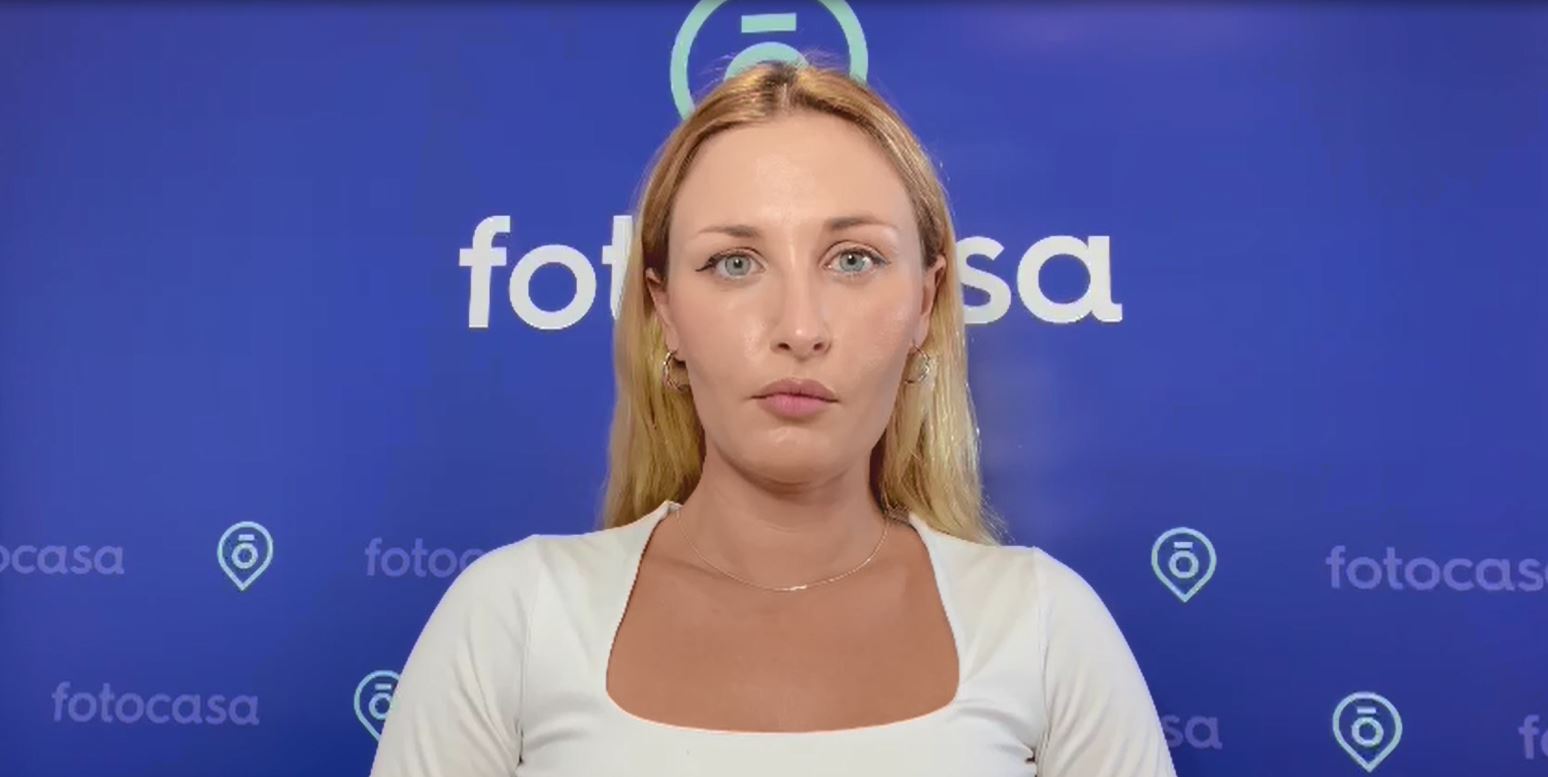 Variación trimestral e interanual en el segundo trimestre En las CCAA, este segundo trimestre de 2023 se presenta con 15 subidas trimestrales y 17 interanuales. La Comunidad con el mayor incremento trimestral es Navarra con 7,5%, seguida de Canarias con 6,9%, Baleares con 5,3%, Región de Murcia con 4,7%, Comunitat Valenciana con 4,3%, Aragón con 3,1%, La Rioja con 2,5%, Cantabria con 2,3%, Cataluña con 2,2%, Castilla-La Mancha con 2,1%, Asturias con 1,3%, Galicia con 1,1%, País Vasco con 1,0%, Madrid con 0,9% y Andalucía con 0,7%. Por otro lado, las dos regiones con descensos trimestrales en junio son Castilla y León con -0,1% y Extremadura con -0,7%.En cuanto al ranking de precios por comunidades, Baleares y Madrid, ocupan los primeros puestos, y superan la barrera de los 3.000 euros, en concreto se paga por Baleares 3.806 euros/m2 y por Madrid 3.477 euros/m2. Le siguen las comunidades de País Vasco (2.988 euros/m2), Cataluña (2.769 euros/m2), Canarias (2.190 euros/m2), Navarra (2.044 euros/m2), Andalucía (1.897 euros/m2), Cantabria (1.881 euros/m2), Aragón (1.701 euros/m2), Galicia (1.690 euros/m2), Comunitat Valenciana con (1.677 euros/m2), Asturias (1.624 euros/m2), La Rioja (1.606 euros/m2), Castilla y León (1.462 euros/m2), Región de Murcia (1.264 euros/m2), Extremadura (1.222 euros/m2) y Castilla-La Mancha (1.177 euros/m2).Variación trimestral en el segundo trimestre por CCAA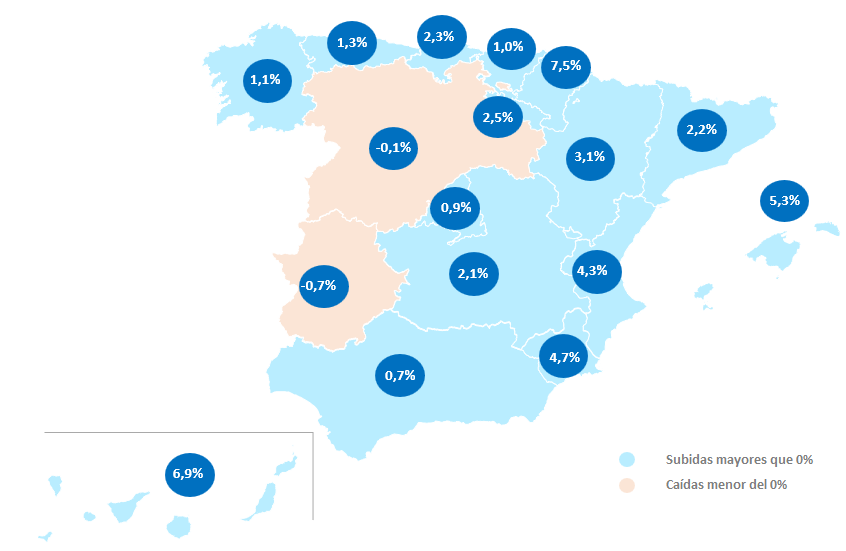 Precio de la vivienda en el segundo trimestre por CCAA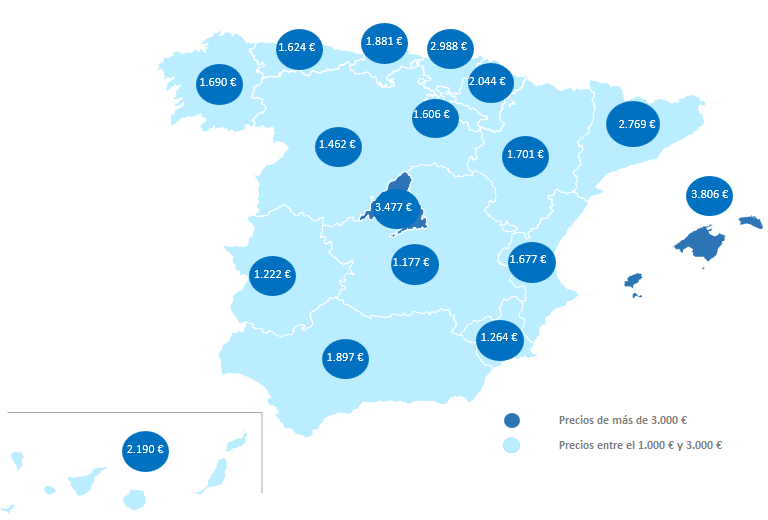 ProvinciasEn las provincias, este segundo trimestre de 2023 se presenta con dos subidas trimestrales y dos interanuales. Los incrementos de las provincias trimestrales son Santa Cruz de Tenerife con 7,6% y Las Palmas con 5,4%.El orden de las provincias con el precio de la vivienda más elevado es Santa Cruz de Tenerife con 2.358 euros/m2, seguido de Las Palmas con 2.003 euros/m2.Variación trimestral en el segundo trimestre por provincias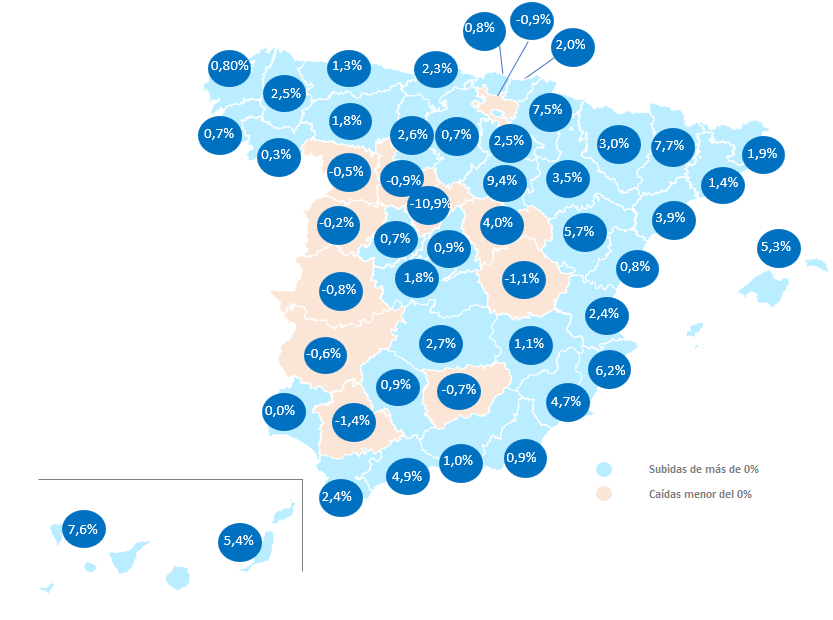 Precio de la vivienda en el segundo trimestre por provincia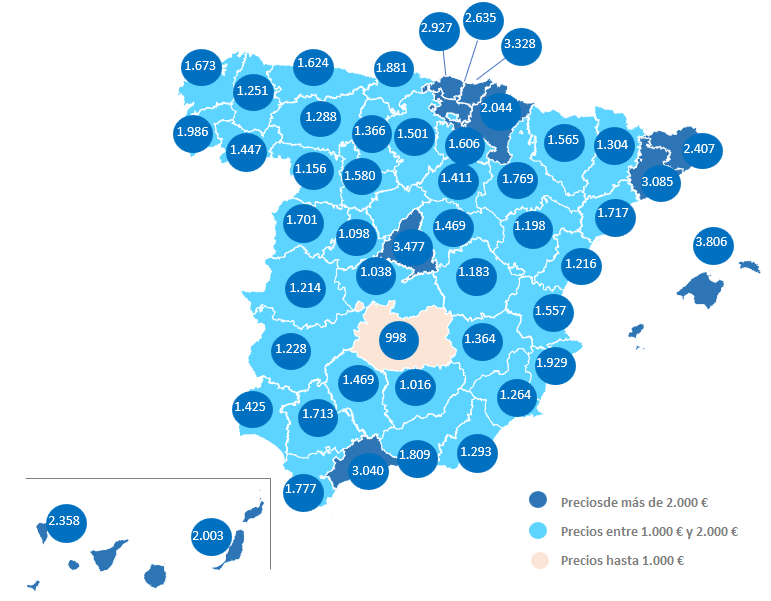 Variación trimestral en el segundo trimestre por capitales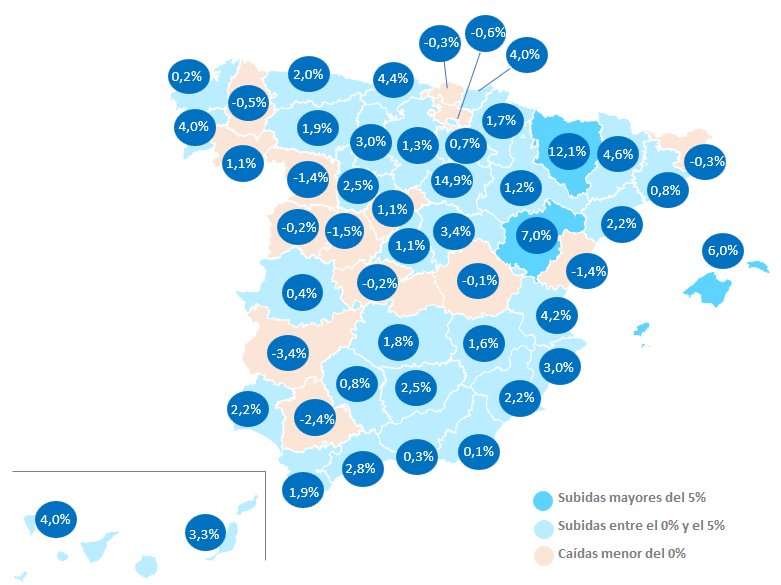 Precio de la vivienda en el segundo trimestre por capitales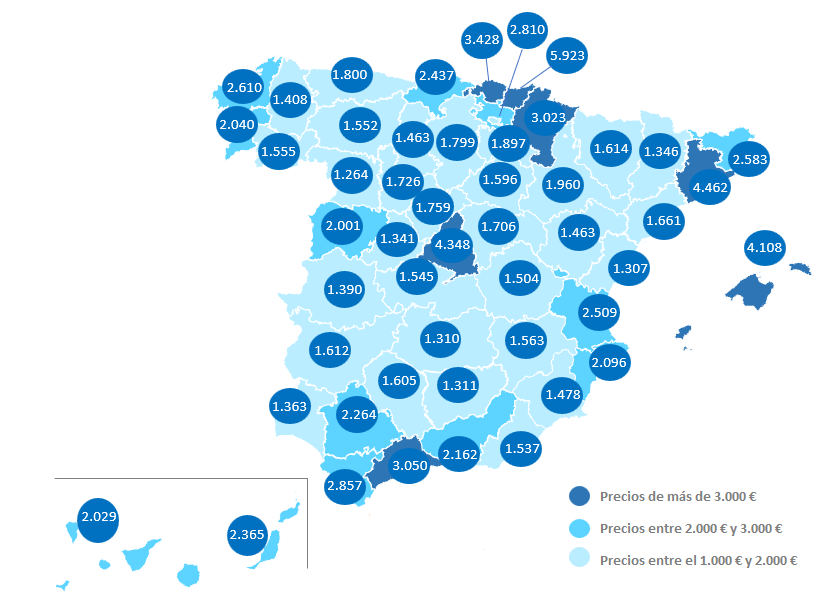 Municipios  De las 20 ciudades analizadas por Fotocasa con variación trimestral en junio de 2023, en el 90% de ellas se producen incrementos en el precio de la vivienda por metro cuadrado. La ciudad de Puerto de la Cruz (Santa Cruz de Tenerife) ha visto disparar los precios del metro cuadrado de vivienda un 20%, seguida de Puerto del Rosario con 13,8%. En el análisis de este trimestre, también nos encontramos con acusadas caídas en el precio de la vivienda respecto al trimestre anterior, como la ciudad de Agüimes con -3,2% y Icod de los Vinos con -1,2%. El orden de los municipios con los mayores precios es A Adeje con 3.892 euros/m2, Mogán con 3.406 euros/m2, Santiago del Teide con 3.154 euros/m2 y Guía de Isora con 2.968 euros/m2.TABLAS DE PRECIOS Y DE EVOLUCIONES (4)Tabla 1: CCAA de mayor a menor incremento trimestral (jun. 2023)Tabla 2: Provincias de mayor a menor descenso trimestral (jun. 2023)Tabla 3: Capitales de provincia de mayor a menor incremento trimestral (jun. 2023)Tabla 4: Municipios de mayor a menor incremento trimestral (jun. 2023)Sobre FotocasaPortal inmobiliario que cuenta con inmuebles de segunda mano, promociones de obra nueva y viviendas de alquiler. Cada mes genera un tráfico de 34 millones de visitas (75% a través de dispositivos móviles). Mensualmente elabora el índice inmobiliario Fotocasa, un informe de referencia sobre la evolución del precio medio de la vivienda en España, tanto en venta como en alquiler. Toda nuestra información la puedes encontrar en nuestra Sala de Prensa. Fotocasa pertenece a Adevinta, una empresa 100% especializada en Marketplaces digitales y el único “pure player” del sector a nivel mundial. Más información sobre Fotocasa. Sobre Adevinta SpainAdevinta Spain es una compañía líder en marketplaces digitales y una de las principales empresas del sector tecnológico del país, con más de 18 millones de usuarios al mes en sus plataformas de los sectores inmobiliario (Fotocasa y habitaclia), empleo (InfoJobs), motor (coches.net y motos.net) y compraventa de artículos de segunda mano (Milanuncios).Los negocios de Adevinta han evolucionado del papel al online a lo largo de más de 40 años de trayectoria en España, convirtiéndose en referentes de Internet. La sede de la compañía está en Barcelona y cuenta con una plantilla de 1.200 personas comprometidas con fomentar un cambio positivo en el mundo a través de tecnología innovadora, otorgando una nueva oportunidad a quienes la están buscando y dando a las cosas una segunda vida.Adevinta tiene presencia mundial en 11 países. El conjunto de sus plataformas locales recibe un promedio de 3.000 millones de visitas cada mes. Más información en adevinta.esDepartamento Comunicación FotocasaAnaïs Lópezcomunicacion@fotocasa.es620 66 29 26Llorente y Cuenca    			       	Ramon Torné							                 rtorne@llorenteycuenca.com			638 68 19 85      								Fanny Merinoemerino@llorenteycuenca.com		663 35 69 75 Paula Iglesiaspiglesias@llorenteycuenca.com		662 450 236Comunidades Jun. 2023(euros/m²)Variacióntrimestral (%)Variacióninteranual (%) Navarra 2.044 €7,5%21,5% Canarias 2.190 €6,9%21,7% Baleares 3.806 €5,3%24,0% Región de Murcia 1.264 €4,7%10,5% Comunitat Valenciana 1.677 €4,3%13,9% Aragón 1.701 €3,1%5,6% La Rioja 1.606 €2,5%11,8% Cantabria 1.881 €2,3%6,8% Cataluña 2.769 €2,2%6,9% Castilla-La Mancha 1.177 €2,1%5,1% Asturias 1.624 €1,3%2,4% Galicia 1.690 €1,1%5,7% País Vasco 2.988 €1,0%3,3% Madrid 3.477 €0,9%5,7% Andalucía 1.897 €0,7%9,8% Castilla y León 1.462 €-0,1%3,7% Extremadura 1.222 €-0,7%6,4% España 2.146 €2,1%10,8%ProvinciaJun. 2023(euros/m²)Variacióntrimestral (%)Variacióninteranual (%)Soria1.411 €9,4%8,2%Lleida1.304 €7,7%11,1%Santa Cruz de Tenerife2.358 €7,6%27,9%Navarra2.044 €7,5%21,5%Alicante1.929 €6,2%18,3%Teruel1.198 €5,7%10,1%Las Palmas2.003 €5,4%14,4%Illes Balears3.806 €5,3%24,0%Málaga3.040 €4,9%17,1%Murcia1.264 €4,7%10,5%Guadalajara1.469 €4,0%11,2%Tarragona1.717 €3,9%10,8%Zaragoza1.769 €3,5%4,8%Huesca1.565 €3,0%8,4%Ciudad Real998 €2,7%6,5%Palencia1.366 €2,6%0,5%La Rioja1.606 €2,5%11,8%Lugo1.251 €2,5%10,4%Cádiz1.777 €2,4%12,5%Valencia1.557 €2,4%8,8%Cantabria1.881 €2,3%6,8%Gipuzkoa3.328 €2,0%4,9%Girona2.407 €1,9%9,3%León1.288 €1,8%2,8%Toledo1.038 €1,8%1,4%Barcelona3.085 €1,4%3,7%Asturias1.624 €1,3%2,4%Albacete1.364 €1,1%3,8%Granada1.809 €1,0%9,6%Córdoba1.469 €0,9%3,8%Almería1.293 €0,9%8,2%Madrid3.477 €0,9%5,7%Castellón1.216 €0,8%6,8%A Coruña1.673 €0,8%6,4%Bizkaia2.927 €0,8%2,6%Pontevedra1.986 €0,7%5,2%Burgos1.501 €0,7%2,4%Ávila1.098 €0,7%7,4%Ourense1.447 €0,3%-0,1%Huelva1.425 €-0,03%8,6%Salamanca1.701 €-0,2%3,3%Zamora1.156 €-0,5%1,6%Badajoz1.228 €-0,6%7,0%Jaén1.016 €-0,7%1,0%Cáceres1.214 €-0,8%5,6%Valladolid1.580 €-0,9%3,1%Araba - Álava2.635 €-0,9%2,5%Cuenca1.183 €-1,1%2,8%Sevilla1.713 €-1,4%7,3%Segovia1.377 €-10,9%4,4%ProvinciaMunicipioJun. 2023(euros/m²)Variacióntrimestral (%)Variacióninteranual (%)SoriaSoria capital1.596 €14,9%14,3%HuescaHuesca capital1.614 €12,1%7,3%TeruelTeruel capital1.463 €7,0%5,4%Illes BalearsPalma de Mallorca4.108 €6,0%22,8%LleidaLleida capital1.346 €4,6%10,3%CantabriaSantander2.437 €4,4%10,9%ValenciaValencia capital2.509 €4,2%11,5%Santa Cruz de TenerifeSanta Cruz de Tenerife capital2.029 €4,0%21,5%GipuzkoaDonostia - San Sebastián5.923 €4,0%2,3%PontevedraPontevedra capital2.040 €4,0%14,5%GuadalajaraGuadalajara capital1.706 €3,4%7,9%Las PalmasLas Palmas de Gran Canaria2.365 €3,3%8,6%PalenciaPalencia capital1.463 €3,0%1,1%AlicanteAlicante / Alacant2.096 €3,0%15,9%MálagaMálaga capital3.050 €2,8%18,0%JaénJaén capital1.311 €2,5%3,2%ÁvilaÁvila capital1.341 €2,5%9,3%MurciaMurcia capital1.478 €2,2%7,9%TarragonaTarragona capital1.661 €2,2%4,2%HuelvaHuelva capital1.363 €2,2%10,1%AsturiasOviedo1.800 €2,0%3,9%CádizCádiz capital2.857 €1,9%4,7%LeónLeón capital1.552 €1,9%4,7%Ciudad RealCiudad Real capital1.310 €1,8%7,3%NavarraPamplona / Iruña3.023 €1,7%7,3%AlbaceteAlbacete capital1.563 €1,6%4,7%BurgosBurgos capital1.799 €1,3%4,0%ZaragozaZaragoza capital1.960 €1,2%-0,3%MadridMadrid capital4.348 €1,1%5,0%SegoviaSegovia capital1.759 €1,1%0,4%OurenseOurense capital1.555 €1,1%0,3%BarcelonaBarcelona capital4.462 €0,8%2,7%CórdobaCórdoba capital1.605 €0,8%3,6%La RiojaLogroño1.897 €0,7%7,3%CáceresCáceres capital1.390 €0,4%5,5%GranadaGranada capital2.162 €0,3%6,6%A CoruñaA Coruña capital2.610 €0,2%7,4%AlmeríaAlmería capital1.537 €0,1%13,1%CuencaCuenca capital1.504 €-0,1%4,6%SalamancaSalamanca capital2.001 €-0,2%3,8%ToledoToledo capital1.545 €-0,2%-0,7%BizkaiaBilbao3.428 €-0,3%0,7%GironaGirona capital2.583 €-0,3%4,1%LugoLugo capital1.408 €-0,5%2,9%Araba - ÁlavaVitoria - Gasteiz2.810 €-0,6%1,2%CastellónCastellón de la Plana / Castelló de la Plana1.307 €-1,4%0,8%ZamoraZamora capital1.264 €-1,4%-0,2%ValladolidValladolid capital1.726 €-1,5%0,2%SevillaSevilla capital2.264 €-2,4%3,4%BadajozBadajoz capital1.612 €-3,4%8,0%ProvinciaMunicipioJun. 2023(euros/m²)   Variacióntrimestral (%)Variacióninteranual (%)Santa Cruz de TenerifePuerto de la Cruz2.790 €20,0%38,1%Las PalmasPuerto del Rosario1.442 €13,8%25,3%Santa Cruz de TenerifeLa Orotava1.570 €11,3%35,4%Las PalmasMogán3.406 €9,1%24,8%Santa Cruz de TenerifeArona2.813 €8,8%32,1%Santa Cruz de TenerifeSan Cristóbal de la Laguna1.654 €8,1%15,0%Santa Cruz de TenerifeSan Miguel de Abona2.207 €7,8%12,1%Santa Cruz de TenerifeAdeje3.892 €7,3%39,9%Las PalmasTelde1.526 €7,2%5,8%Las PalmasSanta Lucía de Tirajana1.393 €7,0%9,5%Las PalmasArucas1.473 €6,3%0,0%Santa Cruz de TenerifeSanta Cruz de Tenerife capital2.029 €4,0%21,5%Santa Cruz de TenerifeGranadilla de Abona2.311 €3,5%29,2%Las PalmasLas Palmas de Gran Canaria2.365 €3,3%8,6%Santa Cruz de TenerifeGuía de Isora2.968 €3,1%18,7%Las PalmasSan Bartolomé de Tirajana2.688 €1,7%15,3%Las PalmasArrecife1.614 €1,0%8,0%Santa Cruz de TenerifeLos Realejos1.302 €0,6%3,5%Santa Cruz de TenerifeIcod de los Vinos1.051 €-1,2%12,9%Las PalmasAgüimes1.619 €-3,2%6,5%Santa Cruz de TenerifeSantiago del Teide3.154 €-41,7%Las PalmasLa Oliva2.638 €-42,6%Santa Cruz de TenerifeCandelaria2.479 €--Las PalmasIngenio1.400 €-8,8%Las PalmasTeror1.178 €--